2024 BHS LAXBingham Lacrosse CoachesVBrett HC bretteverill@gmail.comKeiton JonesBrady JacobsenCody ElmenJVDanny Dupaix HCTodd YoungDom TschaggenyCaleb IvesDOLO and CC and V:Matt CheeksDevelopment and CC and JV:Brent BaileyAux/Specialty CoachesBrayden RuddBrennan ChalmersJordan WhitneyDevan NyguenTeam Partners:Nom Nutrition7 Point NutritionAthletic Performance LabsAthlecareTeam Theme: RELENTLESSTeam Book: The Gold Standard by Coach K https://www.amazon.com/The-Gold-Standard-Mike-Krzyzewski-audiobook/dp/B0023AP7XA/ref=sr_1_1?hvadid=409997016947&hvdev=c&hvlocphy=9029724&hvnetw=g&hvqmt=e&hvrand=10650050654678399932&hvtargid=kwd-157713440239&hydadcr=24629_11409997&keywords=the+gold+standard+coach+k&qid=1701227332&sr=8-1Please purchase a copy or get the E book. We will read throughout the season.Important Dates for Spring 2024Expectations- Be There!Everything is outlined in the BHS LAX code of conduct.This will be issued after team selections.Attendance- Players are expected to be at all Lacrosse functions on time.Players receive a 1-time excusal for any event with no penalty.Beyond the 1-time excused absence, players will miss 1 quarter for every event missed.For any event missed, including the excused absence, please use the following QR code below.Absence Formhttps://forms.gle/VJUrJFRsaVQWrkxj6Spring Store Closes on 12-07-23https://binghamboyslax2324.itemorder.com/*All Optional and additional items can be ordered from the school store. Spirit pack items will come from the school once all fees are paid.These items will be sent to school and sent home with the player.In season practicesNo 8th period this year.All days from 6:00 PM to 9:30 PM @ Bingham(Saturday’s will be morning)Registration for Winter camp & clinic   Dec. 5th – 14thTuesdays and Thursdays 6:00 PM to 9:00 PM.It will be at Bingham in the film room, weight room, gym and on the track. Register prior to attending. Forms are turned into the office.Cost is $35.00.(Bring cleats, sticks, helmets, gloves and gym shoes. We will be inside and out Most likely outside)Registration for Spring camp & clinic  January 16th  – February 8th   Monday-Thursday 6:00 PM to 9:00 PM.It will be at Bingham in the film room, weight room, gym and on the track. Register prior to attending. Forms are turned into the office.Cost is $175.00.(Bring cleats, sticks, helmets, gloves and gym shoes. We will be inside and out)Registration for tryoutsRegister for tryouts on Aktivate (formerly register my athlete)https://www.registermyathlete.com/login/Grade checks that nightGrade checks will be done for Quarter 2. Must have a 2.0 or Higher Only 1 F or 1 IncompleteSpirit Pack FeesParticipation Fee: $250.00 Practice Uniform/Pennies: $65.00Team Short and Shooter Jersey: $120.00Travel Jacket and Pants: $90.00Team Socks: $17.00Team Polo: $50.00 (Must be paid prior to first game)Total: $592.00Volunteers (Will be coordinated by Hillaree Jones)Stats-Spotters and Statisticians are needed for every V and JV game, home and away. Filming- Filming of away games as needed.Bus Treats- Bus treats for away games.Team Dinners- will be once a week when games start. 8:00 PM on Wednesdays.Lax Formal- Boys and Girls HS team dance.Senior Night- Last regular season home game.Locker Room Decoration- Make the smelly locker room look amazing.Game Schedule- Is on MaxPreps and in TeamSnaphttps://www.maxpreps.com/ut/south-jordan/bingham-miners/lacrosse/schedule/For most gamesV starts at 5:30 PMJV starts at 7:30 PMWarm up 1 hour priorEvery player will ride the bus to and from the schools.Fundraising (Coordinated by Tom Moon)Fundraising & SponsorsBanner donations/applications to be submitted by the 2nd of February. Players that receive any fundraising money for the program will receive 50% of that amount to go towards their spirit pack and team fees. There will be no refunds on these donations, even if there is extra or for the student does not make the team)Prizes will be awarded to the player(s) that bring in the most money.Email CampaignMarch 6th 7:00 PM (BHS Cafeteria)We will have an email campaign at the school one night where everyone will reach out to their network proving them a link to donate to the program for a specific player.Prizes will be awarded to the player(s) that bring in the most money.Team Platforms/CommunicationTeamsnapTeamsnap is our main form of communication for chat, schedules, updates and volunteering, it is set up by team, after tryouts your player will be invited to join his team. Browser and ApplicationHudlHudl is where all of our games are recorded. Players can watch themselves and scout other teams. Players can gather video of just themselves and create recruiting videos. Browser and Application options.Lacrosse LabsAll of our plays and drills reside in Lax Labs. It also contains our practice plans. Browser and Application options.Any questions?Contact us!  binghamlaxinfo@gmail.combretteverill@gmail.com801-440-2906Text or call Denae 719-287-9644December 4th Study Hall 6:00 PMDecember 5th Winter Camp begins (Tuesday & Thursday 6PM-9PM) $35.00December 7th Store ClosesJanuary 16th First day of weights and conditioning (Monday-Thursday 6PM-9PM) $175.00January 19thTop 10 beginsFebruary 12th-26th     2 weeks prior restrictions. (Captain/Player practices and conditioning) M,W,TH February 26th-27th      Tryouts 7:00 - 9:30 PM at the stadiumFebruary 28th Team Selection (V and JV)March 2nd  Mandatory Team Event, Stats Training, Bus Treat Assembly  March 4th Uniform HandoutMarch 5thTeam Pictures & Blue and White game or VS AlumniMarch 6th March 8th Email Campaign & Stats TrainingFirst Game against Weber JV OnlyMarch 9thWeber TournamentMarch 25th-31st  Spring Break !!!April 1st Mandatory First practice after the break (We have a game on the 2nd)May 2nd Senior Night against HerrimanMay 4th The Lax FormalMay 11th State Tournament Bracket Reveal and BreakfastMay 13th-25th  State Tournament PlayoffsMay 28thTeam Banquet & Alumni GameMay 29thRing Selection and DesignTBDConcussion testing will be after TryoutsTBDPhysical session at Bingham is usually the first week of MarchWINTER CLINICSPRING CLINIC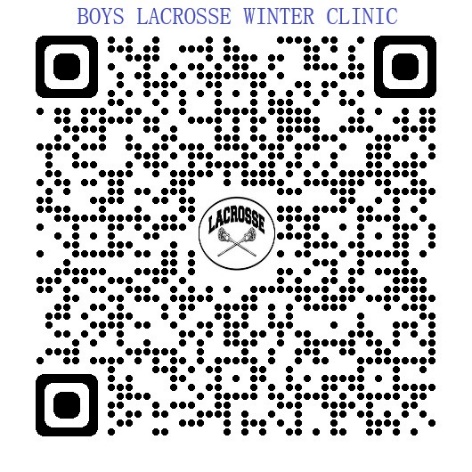 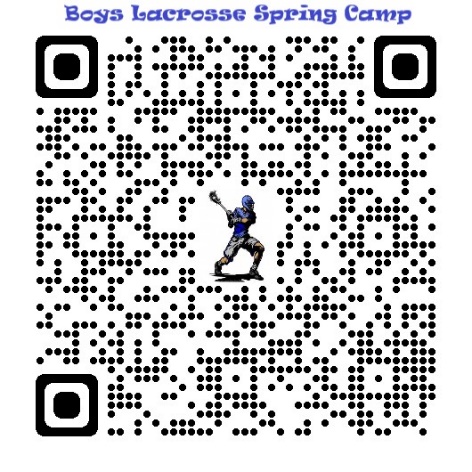 